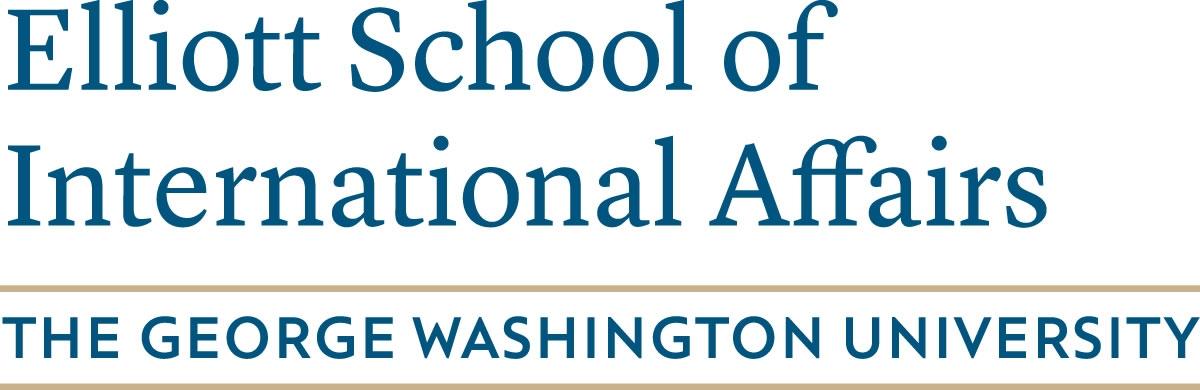 Elliott School Undergraduate Research AwardThe George Washington University is committed to increasing the level and visibility of undergraduates in faculty-mentored research. The university’s strategic plan identifies the promotion of faculty-mentored independent research as a key way in which undergraduate students can engage themselves more fully in the research side of this university. The Elliott School Undergraduate Research Award encourages students to engage with faculty, deepen their learning, and practice various methodologies. To be eligible for an Undergraduate Research Award, the student must identify a full-time GW faculty advisor willing to guide the student’s own research. The faculty advisor should have substantive expertise related to the student’s proposed topic. The faculty advisor will be expected to guide the student’s research through regular meetings.To indicate this commitment, please fill out the form below and deliver or email to:Jonathan Walker1957 E St NW, Suite 401Washington, DC 20052jmwalker@gwu.eduPlease contact Jonathan Walker at jmwalker@gwu.edu with questions.Student Name:____________________________________________________________________________GWid:____________________________________________________________________________Working Title of Paper:Working Title of Paper:______________________________________I, the applicant, understand the requirements of this agreement and am committed to this research:I, the applicant, understand the requirements of this agreement and am committed to this research:I, the applicant, understand the requirements of this agreement and am committed to this research:Student Signature:____________________________________________________________________________Date:____________________________________________________________________________Faculty Advisor Name:____________________________________________________________________________Faculty Advisor Department:____________________________________________________________________________Faculty Advisor Email:Faculty Advisor Email:______________________________________I, the faculty advisor, have discussed and approved the student’s topic. I understand the requirements of this agreement and am committed to guiding the student through this research:I, the faculty advisor, have discussed and approved the student’s topic. I understand the requirements of this agreement and am committed to guiding the student through this research:I, the faculty advisor, have discussed and approved the student’s topic. I understand the requirements of this agreement and am committed to guiding the student through this research:Faculty Advisor Signature:____________________________________________________________________________Date:____________________________________________________________________________